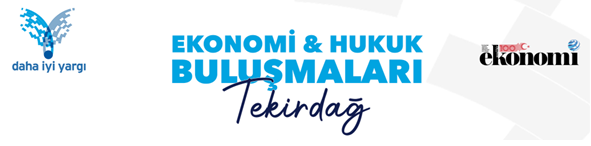 27 Mayıs 2024Tuğçe ÖzbilenDaha İyi Yargı Derneği Genel SekreteriDerneğimiz siyaseten tarafsız bir düşünce kuruluşudur. Türkiye’nin ileri refah düzeyine hukukun üstünlüğü ve yargı vasıtasıyla ulaşacağına inanıyoruz. Mesleğinde ileri gelen hukukçular, akademisyenler, iş insanları ve fikir önderlerinden oluşan 200’e yakın üyemizle, hukukun üstünlüğünü Yargı’yı ilerletmek yoluyla gerçekleştirmek üzere çalışıyoruz.Yargı sistemimiz için en kritik önerimiz yargılamalarda gerçek ve delillerin tam ve doğru ifşası ve ibrazı önerimizdir. Bu öneri 2012 yılında yargıda iyileştirme hareketi olarak yola çıkma sebebimizdir.Yargı Reformu Stratejisi 2019 belgesinde Hedef 8.2’de açıkça yer almıştır. Bu öneri gerçekleştiği takdirde yıllar süren davaları 3-4 ayda, tek celsede bitirmenin de önü açılacaktır. Çalışmalarımızın en kapsamlısı “Türkiye’nin Orta Demokrasi Sorunları ve Çözüm Yolu: Yargı, Hesapverirlik ve Temsilde Adalet” kitabımızdır. Türkonfed’in önerisi üzerine kitabı dernek başkanımız Av. Mehmet Gün  üyelerimizin katkılarıyla kaleme aldı. Türkçe ve İngilizce dillerinde yayınladık.Bilahare, Turkonfed bu kitabı politika belgesi olarak kabul etti. Türkiye’nin temel demokrasi sorunlarını yargı, hesapverirlik ve temsilde adalet olarak tesbit ettiğimiz bu kitapta; kurumlar, usul ve süreçler için reform önerileri sunuyoruz.Kitaptaki tespit ve önerileri Anadolu’nun bir çok şehrinde iş ve hukuk dünyasıyla paylaştık. Ayrıca uluslararası seviyede tartışmaya açtık. Ekim 2019’da Ankara’da düzenlediğimiz uluslararası bir zirvede Avrupa Komisyonu ve Birleşmiş Milletler temsilcileriyle önerilermizi değerlendirdik.Pandemi döneminde bu toplantıları webinarlar üzerinden sürdürdük. Yargı sisteminin en önemli paydaşlarından olan barolarla yapısal reformlarda avukatların rolünü tartıştık. Bu webinarların her biri 3binin üzerinde kişi tarafından canlı olarak izlendi.Pandemi döneminde yargı sorunu için yenilikçi çözüm önerileri geliştirdik; tasarım ve kanun taslakları hazırladık.9 ayrı başlıktaki önerilerimizi “A’dan Z’ye Türk Yargı Reformu” ismiyle kitaplaştırdık, Türkçe ve İngilizce dillerinde yayınlayarak tartışmaya açtık.Bugün sizlerle 16.sını gerçekleştirmekte olduğumuz Ekonomi ve Hukuk Buluşmaları toplantı serisinde farklı şehirlerde iş dünyası temsilcileri ve hukukçularla buluşuyoruz. Bölgenin sorunlarını ve yargıdan beklentilerini öğreniyoruz.Önerilerimizin bunlara nasıl cevap vereceğini anlatıyoruz. Çözümlerimizi uluslararası alanda konunun uzmanlarıyla da tartışıyoruz.Önerilerimiz geleneksel kurumlara yenilik getirir ve heyecan verici bulunuyor.Fikirlerimiz Avrupa’nın Geleceği, Future of Europe çalışmalarına katkı verir olarak değerlendiriliyor.Brüksel’de Avrupa Komisyonu, Strazburg’da Avrupa Konseyi ve İngiltere’de Birleşik Krallık Parlamentosu Lordlar Kamarası’nda yargı ve hukukun üstünlüğü odaklı çalışan bürokratlar, uzmanlar ve parlamenterle önerilerimizi paylaşıyoruz. Önerilerimiz gerek yargı sisteminde iyileştirme arayışında olan AB üye ülkeleri, aday üye ülkeleri gerek yeniden yapılanma sürecinde olan Kuzey Afrika ülkeler için de uygulanabilir bulunuyor.